							ПРЕСС-РЕЛИЗ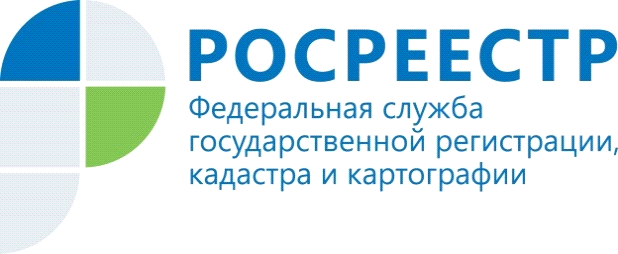                                                                                                                            16.12.2019УПРАВЛЕНИЕ РОСРЕЕСТРА ПО МУРМАНСКОЙ ОБЛАСТИ ИНФОРМИРУЕТ19 декабря Управление Росреестра проведет «Горячую линию»       19 декабря 2019 года с 10.00 до 12.00 Кандалакшский межмуниципальный отдел Управления Росреестра по Мурманской области проведет «Горячую линию».  Позвонив на телефон "горячей линии" Вы сможете получить профессиональную консультацию непосредственно у специалиста Росреестра по вопросам:-  государственного земельного надзора;- оформления прав на земельные участки, гаражи, квартиры, комнаты, в том числе в электронном виде, а также в том случае, если принадлежащая Вам недвижимость находится в другом регионе Российской Федерации;- получения сведений о зарегистрированных правах, в том числе об ограничении прав собственника;- получения сведений о кадастровой стоимости объекта;- как защитить свою недвижимость от электронных мошенников;и др.Телефон «Горячей линии» (8 815 33) 9-51-07.     	Ждем Ваших звонков!Контакты для СМИ: Микитюк Светлана Ивановна,тел. (81533) 9-72-80, факс (81533) 9-51-07, e-mail: kandalaksha@r51.rosreestr.ruПросим об опубликовании  данной информации уведомить по электронной почте: 51_upr@rosreestr.ru